Name(s): ______________________     Period: _______ 	Celebrity: ________________________Celebrity Google Graveyard ProjectDIRECTIONS: Each student will work alone or with one partner. First you will sign up for a celebrity and complete all the research required for that celebrity. You will then make a Google Sites Graveyard about your celebrity. Once you have finished your graveyard, you will use the rubric to peer review another student’s graveyard. Lastly, you will interview two other celebrities and write a reflection about what you have learned. This information will be divided into eight sections in your graveyard 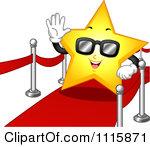 RESEARCH REQUIREMENTS:Home Page (tombstone)Celebrity’s nameDate of birthDate of deathPicture of celebritySix Word Memoir that best describes the celebrity you are studyingPersonal Life15 personal facts about the celebrity, including information about family, school, hobbies, relationships, etc. Paint a vivid picture with quotes, photos etc.Celebrity’s AccomplishmentsExplain what the celebrity is famous for (be specific and be thorough)Major professional contribution(s) to society (awards, albums sold, movies done, charities etc.)Drug UseResearch and report of the history of your celebrity’s drug use. Describe such key facts such as when did they start using drugs and what drugs, if any did, they progress to using.DeathWhat drug caused their death and the specific circumstances behind their deathDrug Information: street names, what it looks like, how it’s used, social/mental/physical effectsAccoladesWhat did the media, peers and family have to say about this celebrity? Paint a vivid picture with quotes, photos etc.ReflectionWrite a thoughtful response to the following questions:Why would your celebrity, who was adored by millions, ever decide to use drugs?What changes would you have made in your celebrities’ life to make their life healthier both physically and mentally?How might these changes impact your celebrity’s future, be specific?CitationsAt least 2 Cited Sources using proper MLA format and proper spelling and grammar.PROJECT COMPOSITION:Google Graveyard   						Due: ______________________Peer Review							Due: ______________________Celebrity Graveyard Peer Interview			Due: ______________________Celebrity Death InterviewsDIRECTIONS: Now that you have finished your research on your celebrity, you are going to find out about other celebrities who died and exactly what drug(s) caused their death.Your task is to interview 2 different celebrities and have them answer the questions below as they walk you through their Google GraveyardCelebrity #1Celebrity Name:__________________________________________________________________How old were you when you died? ________________ What was your greatest professional accomplishment? __________________________________________ _______________________________________________________________________________________Tell me 5 facts about yourself.___________________________________________________________________________________________________________________________________________________________________________________________________________________________________________________________________________________________________________________________________________________________________________________________________________________________________________________Tell me about your family. ______________________________________________________________________________________________________________________________________________________________________________Tell me about your drug/alcohol use. _______________________________________________________________________________________ _______________________________________________________________________________________What was different about your drug use on the day that you died? _____________________________________________________________________________________________________________________________________________________________________________________________________________________________________________________________________ Who were you closest to in your life?_________________________________________________________What were the circumstances of your death? __________________________________________________ _______________________________________________________________________________________What did other people have to say about you? _________________________________________________ _______________________________________________________________________________________What were you like in high school? _______________________________________________________________________________________ _______________________________________________________________________________________Conclusion:___________________________________________________________________________________________________________________________________________________________________________________________________________________________________________________________________________________________________________________Celebrity # 2 Celebrity Name:__________________________________________________________________How old were you when you died? ________________ What was your greatest professional accomplishment? __________________________________________ _______________________________________________________________________________________Tell me 5 facts about yourself.________________________________________________________________________________________________________________________________________________________________________________________________________________________________________________________________________________________________________________________________Tell me about your family. ______________________________________________________________________________________________________________________________________________________________________________Tell me about your drug/alcohol use. _______________________________________________________________________________________ _______________________________________________________________________________________What was different about your drug use on the day that you died? _____________________________________________________________________________________________________________________________________________________________________________________________________________________________________________________________________ Who were you closest to in your life?_________________________________________________________What were the circumstances of your death? __________________________________________________ _______________________________________________________________________________________What did other people have to say about you? _________________________________________________ _______________________________________________________________________________________What were you like in high school? _______________________________________________________________________________________ _______________________________________________________________________________________Conclusion:___________________________________________________________________________________________________________________________________________________________________________________________________________________________________________________________________________________________________________________Score________________________________/100 PointsComments_______________________________________________________________________________________________________________________________________________________________________________________________________________________________________________________________________________________________________________________________________________________________________________________________________________________________________________________________________________________________________________________________________________________________________________________________________________________________________________________Peer ReviewHelpful comments: _____________________________________________________________________________________________________________________________________________________________________________________________________________________________________________Was this site easy to navigate through and get the information? _____________________________________________________________________________________________________________________________________________________________Peer Reviewer(s)__________________________________________________________________Citations: What is a Six Word Memoir?You are going to write a memoir about your celebrity, using only six words to capture the essence of who they were as a person. This will also be what you share with your peers to get them interested in your celebrity.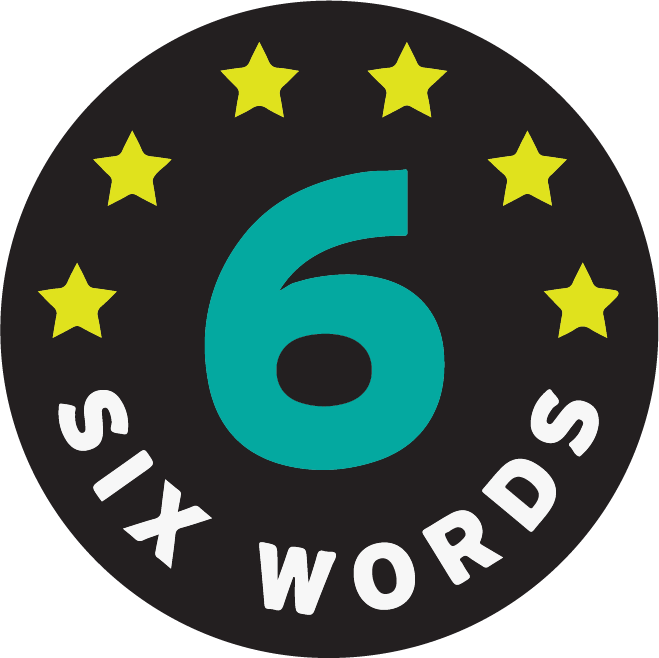 Category43211. TombstoneAll five elements were present, and the six-word memoir fully captured the essence of the celebrity.All five elements were present, and the six-word memoir somewhat captured the essence of the celebrity.Less than five elements were present, and the six-word memoir somewhat captured the essence of the celebrity.All five elements were not present nor did the six-word memoir captures the essence of the celebrity.2. Personal LifeElaboration consists of specific, developed detailsElaboration consists of some detailsElaboration consists of general and/or undeveloped detailsElaboration is sparse; almost no details3. AccomplishmentsElaboration consists of specific, developed detailsElaboration consists of some detailsElaboration consists of general and/or undeveloped detailsElaboration is sparse; almost no details4. Drug UseElaboration consists of specific, developed detailsElaboration consists of some detailsElaboration consists of general and/or undeveloped detailsElaboration is sparse; almost no details5. DeathElaboration consists of specific, developed detailsElaboration consists of some detailsElaboration consists of general and/or undeveloped detailsElaboration is sparse; almost no details6. AccoladesElaboration consists of specific, developed detailsElaboration consists of some detailsElaboration consists of general and/or undeveloped detailsElaboration is sparse; almost no details7.Reflection2.12.9 Analyze how some health risk behaviors can influence the likelihood of engaging in unhealthy behaviors.Fully recognizes relevant influences--both internal and external. Accurately and completely explains how the influence impacts the celebrity, their family, and/or their community.Recognizes relevant influences--both internal and external. Accurately and completely explains how the influence impacts the celebrity, their family, and/or their community.Recognizes the influences but may not include both internal and external. Does not provide an effective explanation of how the influence affects them personally, their family, and/or their community.No relevant influences are identified. Explanation is missing or a misunderstanding of the impact of the influence8.CitationsStudent has completed at least two citations that are in correct MLA format and everything is spelled correctlyStudent has completed at least two citations that are in correct MLA format – one or two mistakes on spelling, grammar, or mechanicsStudent has completed at least one citation in correct MLA format with no mistakesStudent has completed at least one citation in correct MLA format – one or two mistakes on spelling, grammar, or mechanicsValid Sources3.12.2 Use resources from home, school, and community that provide valid health information.Able to locate very specific sources that are relevant and accurate for enhancing health in each situation. Locates general accurate sources that may enhance health in each situation. Locates general accurate sources that does not specifically support health-enhancing behaviors in each situation. No sources located OR the information does not support health-enhancing behaviors in each situation.Peer ReviewExcellent review completed with very constructive feedback about what worked well and what could be improved.Very good review completed with constructive feedback about what worked well and what could be improved.Good review completed with limited feedback about what worked well and what could be improved.Brief review but no useful feedback about what worked well and what could be improved.Celebrity Interview 1Student accurately answered all questions Student accurately answered most questionsStudent accurately answered 75% of questionsStudent appears to have insufficient answersCelebrity Interview 2Student accurately answered all questions Student accurately answered most questionsStudent accurately answered 75% of questionsStudent appears to have insufficient answersCategory43211. TombstoneAll five elements were present, and the six-word memoir fully captured the essence of the celebrity.All five elements were present, and the six-word memoir somewhat captured the essence of the celebrity.Less than five elements were present, and the six-word memoir somewhat captured the essence of the celebrity.All five elements were not present nor did the six-word memoir capture the essence of the celebrity.Comments2. Personal LifeElaboration consists of specific, developed detailsElaboration consists of some detailsElaboration consists of general and/or undeveloped detailsElaboration is sparse; almost no detailsComments3. AccomplishmentsElaboration consists of specific, developed detailsElaboration consists of some detailsElaboration consists of general and/or undeveloped detailsElaboration is sparse; almost no detailsComments4. Drug UseElaboration consists of specific, developed detailsElaboration consists of some detailsElaboration consists of general and/or undeveloped detailsElaboration is sparse; almost no detailsComments5. DeathElaboration consists of specific, developed detailsElaboration consists of some detailsElaboration consists of general and/or undeveloped detailsElaboration is sparse; almost no detailsComments6. AccoladesElaboration consists of specific, developed detailsElaboration consists of some detailsElaboration consists of general and/or undeveloped detailsElaboration is sparse; almost no detailsComments7.Reflection2.12.9 Analyze how some health risk behaviors can influence the likelihood of engaging in unhealthy behaviors.Fully recognizes relevant influences--both internal and external. Accurately and completely explains how the influence impacts the celebrity, their family, and/or their community.Recognizes relevant influences--both internal and external. Accurately and completely explains how the influence impacts the celebrity, their family, and/or their community.Recognizes the influences but may not include both internal and external. Does not provide an effective explanation of how the influence affects them personally, their family, and/or their community.No relevant influences are identified. Explanation is missing or a misunderstanding of the impact of the influenceComments8.CitationsStudent has completed at least two citations that are in correct MLA format and everything is spelled correctlyStudent has completed at least two citations that are in correct MLA format – one or two mistakes on spelling, grammar, or mechanicsStudent has completed at least one citation in correct MLA format with no mistakesStudent has completed at least one citation in correct MLA format – one or two mistakes on spelling, grammar, or mechanicsCommentsValid Sources3.12.2 Use resources from home, school, and community that provide valid health informationAble to locate very specific sources that are relevant and accurate for enhancing health in each situation. Locates accurate general sources that may enhance health in each situation. Locates general accurate sources that does not specifically support health-enhancing behaviors in each situation. No sources located OR the information does not support health-enhancing behaviors in each situation.CommentsPeer ReviewExcellent review completed with very constructive feedback about what worked well and what could be improved.Very good review completed with constructive feedback about what worked well and what could be improved.Good review completed with limited feedback about what worked well and what could be improved.Brief review but no useful feedback about what worked well and what could be improved.CommentsCelebrity Interview 1Student accurately answered all questions Student accurately answered most questionsStudent accurately answered 75% of questionsStudent appears to have insufficient answersCommentsCelebrity Interview 2Student accurately answered all questions Student accurately answered most questionsStudent accurately answered 75% of questionsStudent appears to have insufficient answersComments